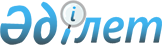 О признании утратившим силу решения городского маслихата от 24 августа 2011 года № 46/412 «Об утверждении Правил застройки территории города Актау»Решение Актауского городского маслихата Мангистауской области от 19 июля 2012 года № 4/47      Примечание РЦПИ.

      В тексте документа сохранена пунктуация и орфография оригинала.      

В соответствии со статьей 43-1 Закона Республики Казахстан от 24 марта 1998 года № 213 «О нормативных правовых актах» и статьи 6  Закона Республики Казахстан от 23 января 2001 года № 148 «О местном государственном управлении и самоуправлении в Республике Казахстан» городской маслихат РЕШИЛ:



      1.Признать утратившим силу решения городского маслихата от 24 августа 2011 года № 46/412 «Об утверждении Правил застройки территории города Актау» (зарегистрированный в Реестре государственной регистрации нормативных правовых актах за № 11-1-163, опубликованный в газете «Огни Мангистау» от 1 ноября 2011 года, №185).



      2.Настоящее решение вводится в действие со дня подписания. 

      Председатель сессии                     Б.Боранбаев

 

      Секретарь городского

      маслихата                               М.Молдагулов
					© 2012. РГП на ПХВ «Институт законодательства и правовой информации Республики Казахстан» Министерства юстиции Республики Казахстан
				